Technická univerzita vo ZvoleneFakulta technikyaDrevársky kongresčlen Zväzu slovenských vedeckotechnických spoločností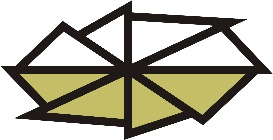 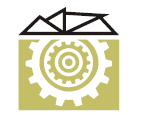 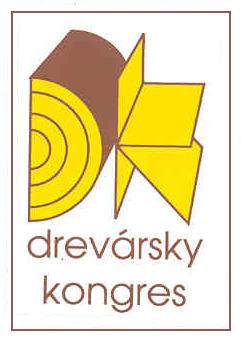 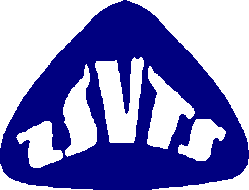 Vás pozýva naMedzinárodnú vedeckú konferenciu VÝROBNÁ A AUTOMATIZAČNÁ TECHNIKA 2022 pripravovaná pod záštitoudekanaFakulty technikyTechnickej univerzity vo Zvolenedoc. Ing. Pavla Beňa, PhD.19. september 2022Zvolen, Slovenská republikaGestor konferencie:prof. Mgr. Elena Pivarčiová, PhD.Medzinárodný vedecký výbor konferencie:prof. Ing. Mikuláš Siklienka, PhD., TU vo Zvolene (SK)prof. Ing. Ladislav Dzurenda, PhD., TU vo Zvolene (SK) Assoc. Prof. Zhivko Gochev, PhD., UF Sofia (BG)doc. Ing. Peter Koleda, PhD., TU vo Zvolene (SK)doc. Ing. Ružica Beljo-Lučić, PhD., UZ Zahreb (HR)doc. Ing. Peter Frankovský, PhD., TUKE, Košice (SK)doc. Ing. Milan Gaff, PhD., ČZU Praha (CZ)doc. Ing. Karel Janák, CSc., MU Brno (CZ)doc. Ing. Alena Očkajová, PhD., UMB B. Bystrica (SK)doc. Ing. Vadzim Chayeuski, PhD., BSTU Minsk (BY)Ing. Mieczysław Siemiątkowski, PhD., GUT Gdansk (PL)Organizačný výbor:Ing. Pavol Koleda, PhD.Cieľ konferencieProgram konferencie je zameraný na prezentáciu súčasných vedecko-výskumných výsledkov a prevádzkových poznatkov z oblasti výrobnej a automatizačnej techniky a jej aplikácií. Informácie pre autorovPosielané abstrakty a príspevky musia byť písané podľa zásad písania článkov vo vedeckom časopise Acta Facultatis Technicae(http://www.tuzvo.sk/sk/organizacna_struktura/fakulta_environmentalnej_a_vyrobnej_techniky/veda-vyskum/acta-facultatis-technicae/instructions-authors-pokyny-autorov.html).PublikovanieVybrané príspevky budú uverejnené vo vedeckom zborníku Acta Facultatis Technicae v číslach v rokoch 2022 a 2023. Rozšírené abstrakty budú vydané v Zborníku vyžiadaných abstraktov na CD.Rokovacie jazykyOficiálnym rokovacím jazykom je jazyk slovenský, český a anglický.Miesto rokovaniaMVK VAT sa bude konať na pôde Fakulty techniky Technickej univerzity vo Zvolene v miestnosti F119 – budova FT, Študentská 26, 960 01 Zvolen.PROGRAM KONFERENCIE:08:00 – 09:00	registrácia účastníkov konferencie09:00 – 09:15	otvorenie konferencie09:15 – 10:30	prezentácie príspevkov 10:30 – 10:45	prestávka10:45 – 12:00	prezentácie príspevkov12:30 – 13:30	obed13:30 – 17:00	bowling, voľný programUbytovanieUbytovanie si účastníci zabezpečujú sami. V okolí fakulty sú nasledovné možnosti ubytovania: Študentský domov TUZVO Hotel Franko (http://www.frankohotel.sk/)Penzión Almada (http://almada.sk/)StravovanieStravovanie si účastníci zabezpečujú sami s výnimkou spoločného obeda.TERMÍNYzaslanie prihlášky a rozšíreného abstraktu príspevku do:  30. 07. 2022zaslanie príspevku do: 20. 08. 2022úhrada účastníckeho poplatku do: 10. 09. 2022Účastnícke poplatkyÚčastnícky poplatok za osobu: 	100,- EUR (za 1 článok)Poplatok za článok bez účasti na konferencii: 	20,- EURÚčastnícky poplatok uhraďte na: Názov účtu:  	DREVÁRSKY KONGRESSídlo:	T. G. Masaryka 2117/24	960 01  ZvolenBankové spojenie: 	SLSP, a.s. ZvolenIČO: 	00623806DIČ: 	2021495685	Číslo účtu IBAN: 	SK36 0900 0000 0000 7164 3070    BIC-SWIFT Code: 	GIBASKBX variabilný symbol: 	1007V správe pre príjemcu uveďte meno, za koho bolo zaplatené.Organizácia nie je platcom DPH !V účastníckom poplatku je zahrnuté CD so zborníkom abstraktov a obed dňa 19. 9. 2022. V  účastníckom poplatku nie je zahrnutá cena ubytovania!Kontakt:Ing. Pavol Koleda, PhD.Technická univerzita vo ZvoleneFakulta technikyŠtudentská 26960 01 Zvolentel.: 	+421 45 520 6570e-mail: 	pavol.koleda@tuzvo.skGPS: 48°34'25.03"S, 19°6'58.06"Vmapa: https://goo.gl/maps/XQkJoLJi5om